BEREM ZLOGEBEREM BESEDECOF    KROF    FIGA    FAZAN    FILIP    FRAČA    FRIZURA    ŽIRAFA    FEFERON    TELEFON ŽAFRAN    AFRIKA    FRIZER    FIŽOL FOTOGRAF    FILM    FANT FIFI    FLORA    GROF    KROFHARFA    ŽAFRAN    FIŽOLBEREM POVEDIULA  IMA  RUMEN    . JULIJA NIMA     . IMA  RJAVO      . 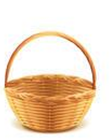 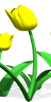 V NJEJ IMA    .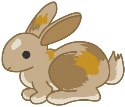 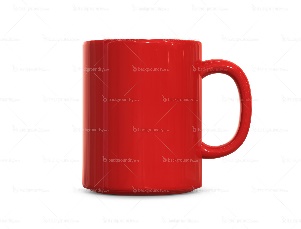 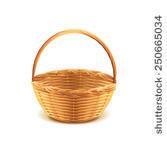 V        IMAMO      .        JE NOV. NINO NIMA NOVE   . MATEJ IMA NOV AVTO.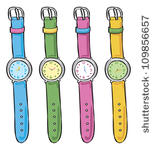 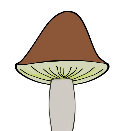 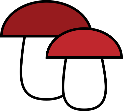 ŽAFRAN SPADA MED ZNANILCE POMLADI.             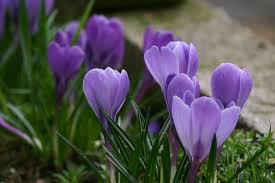 RASTE NA TRAVNIKU. CVET JE VIJOLIČNE BARVE. OB CVETU SO OZKI ZELENI LISTI. V ZEMLJI IMA GOMOLJ. MARJETICA RASTE NA TRAVNIKU. V ZEMLJI IMA KORENIKO S KORENINICAMI. MANJŠI ZELENI LISTI RASTEJO TIK NAD ZEMLJO. 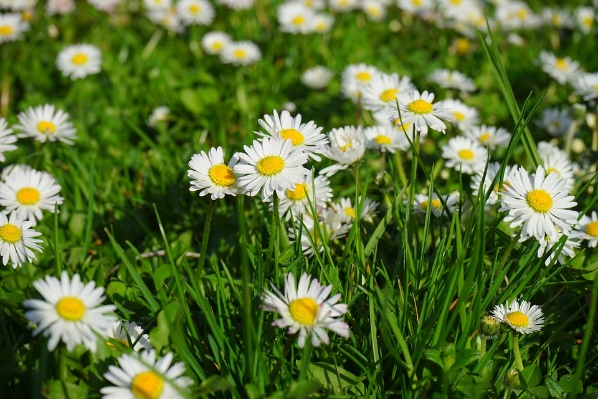 NJENO ZELENO OKROGLO STEBELCE JE KRATKO. NA VRHU STEBELCA JE CVET, KI GA SESTAVLJA VELIKO CVETNIH LISTOV. CVETNI LISTI SO BELE BARVE, NA KONCU PA SO RDEČKASTI. CVETOVI MARJETICE SO OB SONČNEM VREMENU ODPRTI. PONOČI IN OB SLABEM VREMENU SE CVETOVI ZAPREJO.OTOVOZOŽPLPRRJRMRŽSKSLSMSPSRSTSVŠKŠLŠMŠPŠTTLTNTRUDUHUJURUSUŠ